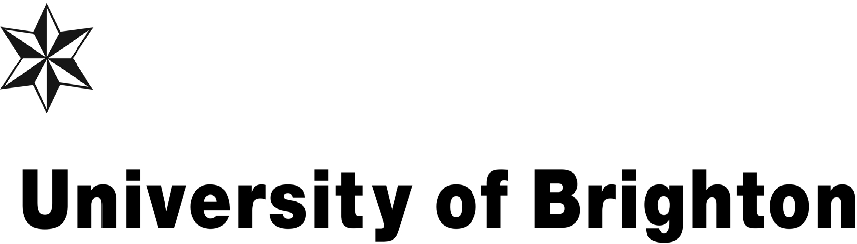 Certificate of Excellence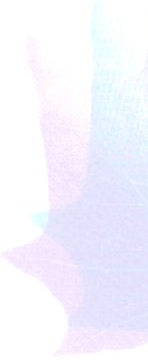 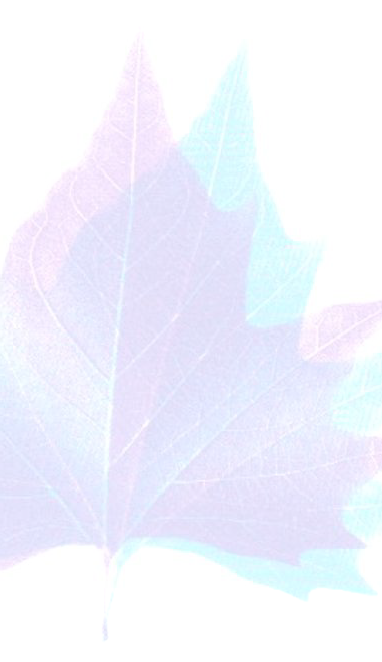 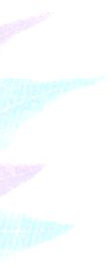 This certificate is presented toHadi Alyamiin recognition of outstanding performance in his final year project 2012-2013“Design and Development of a Low-power PV Charger System”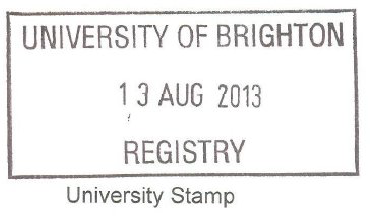 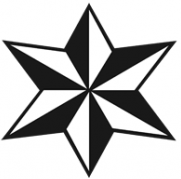 